防災リテラシーを受講する皆様へ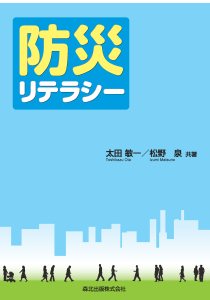 担当　土井智晴 
８月下旬に開講される防災リテラシーの受講には以下のテキストが必要です． 

防災リテラシー：太田敏一，松野泉 (共著)，森北出版，定価2,592円 
https://www.morikita.co.jp/shopping/addcart/2881 
【防災科学技術研究所理事長 林春男先生ご推薦】　「若い人たちだけでなく，防災の実務に関わるすべての人にもぜひ読んでいただきたい」　これからの「防災」に関する基礎知識を広く紹介し，専門知識のない方にも読めるようにまとめています．個人レベルでの防災対策だけでなく，災害直後から復興に向けての自治体の対応や，災害に強いインフラ整備やまちづくりなどについて，実際の事例をもとに説明しています．　また，災害のリスクを減らす手法や災害に備えた事業継続計画の作成など，企業・事業所が知っておくべき内容についても紹介．　自治体や企業の防災担当者だけでなく，防災リーダーの育成にも役立つ一冊です．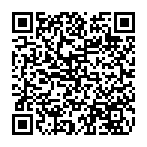 
本屋さんに陳列されている可能性が低いので，最寄りの本屋さんで取り寄せてもらうか，オンラインで購入して受講日当日は必ず持参して下さい．　　　　 森北出版のページはこちら→

なお、防災リテラシー関係の連絡は、メールとWEBで行います。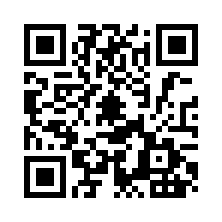 大阪府立大学工業高等専門学校　土井研ホームページ　で確認してください。　　　　　　　　　土井研ページはこちら→ http://www2-doi.ct.osakafu-u.ac.jp/ 2020/5/14版